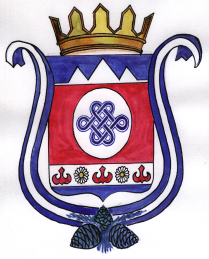 ПОСТАНОВЛЕНИЕ                                                                                    JOП                                                           04 мая  2022  года    № 16с. ЧергаО внесении изменений в муниципальную программу МО Чергинское сельское поселение «Обеспечение экономического роста и обеспечение благоприятных условий жизни населения»На основании Федерального закона Российской Федерации от 7 мая 2013 года № 104-ФЗ «О внесении изменений в Бюджетный кодекс Российской Федерации и отдельные законодательные акты Российской Федерации», ст. 179, 21 Бюджетного кодекса Российской Федерации, руководствуясь  Уставом МО Чергинское сельское поселение, в связи с принятием бюджета МО Чергинское сельское поселение на 2020 год и плановый период 2021-2022 годы,  Решением сессии  сельского Совета депутатов № 34-1 от 24 февраля 2022 г.ПОСТАНОВЛЯЮ:Муниципальную программу МО Чергинское сельское поселение «Обеспечение экономического роста и обеспечение благоприятных условий жизни населения», утвержденную постановлением № 5 от 24 февраля 2022  года изложить в новой редакции.Считать утратившим силу Постановление № 5  от 24 февраля  2022 года о внесении изменений в муниципальную программу МО Чергинское сельское поселение «Организация эффективного функционирования систем жизнеобеспечения».Обнародовать  данное постановление в установленном порядке и разместить на официальном сайте МО Чергинское сельское поселение.Контроль за исполнением  оставляю за собойГлава МО Чергинское сельское поселение                                А.В.КуркинПриложение №1К постановлению № 16  от 04.05.2022 г.Муниципальная программа МО Чергинское сельское поселение «Обеспечение экономического роста и обеспечение благоприятных условий жизни населения»1.Паспорт муниципальной программы2. Характеристика сферы реализации муниципальной программыАнализ основных показателей социально-экономического развития муниципального образования Чергинское сельское поселение  выявил следующие проблемы:Проблемы в социальной сфере:                  Демография- высокая смертность продуктивной части населения (возраст 40-49 лет)- высокая миграция населенияЗдравоохранение- отсутствие врачей-слабое обеспечение материально – технической базы Участковой больницы (приобретение современного дорогостоящего оборудования)-   высокий уровень заболеваемости.Уровень жизни населения- высокий уровень безработицы- низкая заработная плата- отсутствие рабочих мест.Образование- слабая материально-техническая база (детские сады, школа)-  старение кадров.Культура- строительство и благоустройство детских культурно – игровых площадок- слабая материально-техническая база учреждений культуры, творческих коллектив- отсутствие массовых физкультурно-оздоровительных мероприятийМолодежная политика- отсутствие земельных участков под ИЖС- отсутствие рабочих мест - укрепление материально – технической базы физкультурно-оздоровительного комплекса-  отсутствие культурно-досугового учреждения (кафе).-отсутствие спортзала Проблемы в жилищной политике:Строительство жилья (обеспеченность жильём)-отсутствие земли под ИЖС- оформление в собственность домовладений- не обеспеченность населения жильём. Проблемы в экономике Чергинского сельского поселения:Сельское хозяйство- слабая материально – техническая база (отсталая система хозяйства)- получение кредитов на покупку племенного скота, сельскохозяйственной техники и оборудования.  - отсутствие денежных средств- низкая заработная плата в организованном хозяйствеПромышленность и переработка- Слабо развита перерабатывающая отрасль.-Низкая зарплатаМалый бизнес-  недостаточно предложений на продукцию, изготавливаемую на местных объектах переработки;недостаточен спрос на продукцию, производимую субъектами малого и среднего предпринимательства; недостаточны финансовые  средства для начинающих СМСП,  для расширения  своего дела; высокие страховые взносы на обязательное пенсионное страхование ( особенно для развивающихся)сохраняется недостаток квалифицированных кадров у субъектов малого и среднего предпринимательства; Проблемы бюджета Чергинского сельского поселения: - Нехватка денежных средств в местном бюджете для выполнения полномочий- Высоко датируемый бюджетОсновной целью программы является повышение благосостояния и улучшение качества жизни населения. Реализация намеченных целей предполагает эффективное управление на основе согласованных совместных действий органов власти, населения и хозяйствующих субъектов.Решение проблем МО Чергинское сельское поселение будет осуществляться  реализацией  муниципальной программы «Обеспечение экономического роста и обеспечение благоприятных условий жизни населения».Для этого необходимо решить комплекс задач:-формирование такой модели экономики, которая бы обладала долгосрочным потенциалом динамичного роста, была бы способна обеспечивать последовательное повышение благосостояния сельского населения; -обеспечение благополучия и социальной защищенности жителей; -создание эффективной бюджетно-финансовой сферы, увеличение доли собственных доходов; -создание благоприятных условий для развития предпринимательства и малого бизнеса; -развитие инвестиционной деятельности; -эффективное управление муниципальной собственностью и ее приращение; -стабилизация  и  последующий  рост  качества жизни   населения.В образовании необходимо:Продолжить развитие общедоступного бесплатного дошкольного, начального общего, основного общего, среднего полного, дополнительного образования в муниципальных образовательных учреждениях.Для этого необходимо осуществить следующие мероприятия:Открыть новый детский сад, обустроить детские площадкиПроизвести капитальный ремонт здания школы и интерната.Укрепить материально-техническую базу.В сфере культуры необходимо: Осуществить поддержку всех видов и жанров современной культуры, создать условия для широкого доступа всех социальных слоев населения к культурным ценностям.Укреплять материально-техническую базу муниципальных учреждений культуры.Сохранять и развивать народное творчество.Обеспечить сохранение и  пополнение библиотечных  фондовДля этого необходимо осуществить следующие мероприятия: Развитие детских культурно-игровых площадок.Укрепление материально-технической базы. Произвести капитальный ремонт здания ДНТ..В области молодежной политики необходимо:Развитие молодежной инфраструктуры, основных форм организации досуговой деятельности и отдыха.Создание устойчивой системы профессиональной ориентации и занятости молодежи на селе.Поддержка молодых семей.Для этого необходимо провести следующие мероприятия:           Строительство детских, спортивных площадок, спортзала, стадиона и организация мест для отдыха молодежи.Привлечение молодежи для участия в мероприятиях по благоустройству села, а также организации досуга, отдыха, молодежного туризма. Строительство жилья для молодых семей.Открытие культурно-досуговых учреждений.                В бюджетно-финансовой сфере:Увеличение доходной базы муниципального образования за счет:-привлечения дополнительных доходов по основным налоговым платежам;-увеличения неналоговых доходов (аренда земли, муниципальной собственности);-увеличение размера платных услуг, оказываемых бюджетными учреждениями;-привлечение инвестиций – важнейший канал повышения доходности территории.Реструктуризация расходов бюджета:-последовательное сокращение расходов, которые могут быть переориентированы на финансирование из других источников;Для этого необходимо провести следующие мероприятия:-активизировать работу по увеличению налогооблагаемой базы по налогам, поступающим в местный бюджет, по взысканию недоимки.-провести инвентаризацию строений, сооружений, земель, с целью выявления незавершенного строительства, неоформленных земель.-увеличить доходы от оказания платных услуг.-активизировать работу по увеличению доходов от имущества, находящегося в муниципальной собственности.В области малого бизнеса:-поддержка молодых предпринимателей-поддержка предпринимателей в сфере услуг-снижение уровня налогов                   В сельском хозяйстве- Приобретение и  увеличение поголовья КРС.- Решить вопрос строительства убойной площадки;- Решить вопрос по земле;                  Земельный вопрос      - Схема территориального планирования поселения;       - Межевание земель;       -Передача земли из федеральной собственности в муниципальную;        -Предоставление земельных участков для строительства жилых домов.3.Приоритеты муниципальной политики в сфере реализации муниципальной программы. Цели, задачи и целевые показатели муниципальной программы .Основные приоритеты муниципальной политики обозначены   приоритетными направлениями социально-экономического развития МО Чергинское сельское поселение на период до 2022 года, утвержденной  Решением совета депутатов МО Чергинское сельское поселение от 29 мая 2007 года № 15-1 « Об утверждении комплексной программы социально-экономического развития МО Чергинское сельское поселение на 2008-2022 годы,  где указаны тактические цели. Повышение эффективности и более высокие темпы роста  социально-экономического развития   МО Чергинское сельское поселение требуют совершенствование  социально-экономической политики, механизмов государственного и муниципального регулирования,  повышения эффективности деятельности исполнительных органов муниципальной власти. Исходя из изложенного, целью программы является: Обеспечение экономического роста и обеспечение благоприятных условий жизни населения , которая планируется к достижению в рамках реализации стратегических задач: Развитие социально- культурной сферы.Развитие экономического  и налогового потенциала;Решение задач программы будет осуществляться в рамках подпрограмм:Сведения о составе и значениях целевых показателей приведены в приложении № 1 к муниципальной программе.4. Сроки реализации муниципальной программы.Срок реализации муниципальной программы: 2019 - 2024 годы.Срок определен, исходя из необходимости синхронизации достижения цели и решения задач, предусмотренных муниципальными программами.5.. Сведения о подпрограммах муниципальной программыДостижение поставленных задач программы будет осуществляться в рамках подпрограмм: « Развитие социально-культурной сферы». «Развитие экономического и налогового потенциала»«Создание условий реализации муниципальной программы» Подпрограмма «Развитие социально-культурной сферы»Паспорт подпрограммы муниципальной программыЦели, задачи и целевые показатели подпрограммыЦелью подпрограммы является: Развитие социальной сферы.Для достижения поставленной цели в рамках подпрограммы необходимо решить следующие задачи:1) Развитие культуры;2)Развитие физической культуры и спорта;3) Обеспечение и осуществление мероприятий по работе с детьми и молодежью.Сведения о значениях целевых показателей программы по годам ее реализации представлены в приложении № 1 к программе.Основные мероприятия муниципальной программыВ рамках подпрограммы реализуются следующие основные мероприятия: Создание условий для организаций досуга и обеспечения жителей поселения услугами культуры, библиотечного обслуживания,  музейного обслуживания; Создание условий для развития физической культуры и спорта; Организация и осуществление мероприятий по работе с детьми и молодежью поселения.Перечень основных мероприятий подпрограмм с указанием исполнителей, непосредственных результатов и целевых показателей, для  достижения которого реализуется основное мероприятие, представлен в приложении № 2 к программе.Меры  государственного и муниципального  регулированияНормативное правовое регулирование  создания условий для развития реального сектора основывается на Конституции Российской Федерации и осуществляется федеральными законами, принимаемыми в соответствии с ними иными нормативными правовыми актами Российской Федерации, законами и иными нормативными правовыми актами субъектов Российской Федерации, нормативными правовыми актами МО « Шебалинский район», нормативно-правовыми актами МО Чергинское сельское поселение.В целях реализации мероприятий  подпрограммы предусматриваются следующие меры: - по созданию условий для организаций досуга и обеспечения жителей поселения услугами культуры, библиотечного обслуживания,  музейного обслуживания;  -  по созданию условий для развития физической культуры и спорта; -  по организации и осуществление мероприятий по работе с детьми и молодежью поселения.В соответствии с Федеральным законом от 06 октября 2003 года № 131-ФЗ «Об общих принципах организации местного самоуправления в Российской Федерации» к вопросам местного значения поселений (муниципальных районов, городского округа) относятся следующие вопросы, на решение которых направлены мероприятия, реализуемые в рамках подпрограммы: -  организация библиотечного обслуживания населения, комплектование и обеспечение сохранности библиотечных фондов библиотек поселения; - создание условий для организации досуга и обеспечения жителей поселения услугами организаций культуры; - обеспечение условий для развития на территории поселения физической культуры и массового спорта, организация проведения официальных физкультурно-оздоровительных и спортивных мероприятий поселения;- организация и осуществление мероприятий по работе с детьми и молодежью в поселении.Оценка применения мер государственного регулирования представлена в приложении № 3 к программеСведения о средствах федерального бюджета и республиканского бюджета Республики Алтай, использование которых предполагается в рамках реализации основных мероприятий муниципальной программы в рамках подпрограммыПрогнозная (справочная) оценка ресурсного обеспечения реализации программы за счет средств федерального и республиканского бюджетов представлена в приложении № 5 к программе.Сведения об участии организаций, включая данные о прогнозных расходах указанных организаций на реализацию подпрограммыВ реализации целей и задач подпрограммы принимают участие:   1) учреждения и организации вне зависимости от организационно-правовой формы.      2)  население. 2. Подпрограмма «Развитие экономического и налогового потенциала»Паспорт подпрограммы муниципальной программыЦели, задачи и целевые показатели подпрограммыЦелью подпрограммы является: Развитие экономического  потенциала и обеспечение сбалансированности бюджета.Для достижения поставленной цели в рамках подпрограммы необходимо решить следующие задачи:1) Формирование эффективной системы управления  и распоряжения муниципальными финансами;2) Повышение эффективности  управления муниципальной собственностью.Сведения о значениях целевых показателей программы по годам ее реализации представлены в приложении № 1 к программе.Основные мероприятия муниципальной программыВ рамках подпрограммы реализуются следующие основные мероприятия: - формирование, утверждение, исполнение бюджета и контроль за исполнением данного бюджета.  - установление, изменение и отмена местных налогов и сборов поселения; - владение, пользование и распоряжение муниципальным имуществом поселения; - владение, пользование и распоряжение муниципальными земельными участками поселения;-организация мероприятий  по  содействию оформлению в собственность недвижимого имущества населением.Перечень основных мероприятий подпрограмм с указанием исполнителей, непосредственных результатов и целевых показателей, для  достижения которого реализуется основное мероприятие, представлен в приложении № 2 к программе.Меры государственного и муниципального  регулированияНормативное правовое регулирование создания условий для развития реального сектора основывается на Конституции Российской Федерации и осуществляется федеральными законами, принимаемыми в соответствии с ними иными нормативными правовыми актами Российской Федерации, законами и иными нормативными правовыми актами субъектов Российской Федерации, нормативными правовыми актами МО «Шебалинский район», нормативно-правовыми актами МО Чергинское  сельское поселение.В целях реализации мероприятий  подпрограммы предусматриваются следующие меры: - по обеспечению информационной, консультационной поддержки субъектов малого и среднего предпринимательства; - по  обеспечению  нормативно правовыми актами  для установления, изменения и отмены местных налогов и сборов поселения;   -  по обеспечению  владения, пользования и распоряжения имуществом, находящимся в муниципальной собственности поселения.В соответствии с Федеральным законом от 06 октября 2003 года № 131 – ФЗ «Об общих принципах организации местного самоуправления в Российской Федерации» к вопросам местного значения поселений (муниципальных районов, городского округа) относятся следующие вопросы, на решение которых направлены мероприятия, реализуемые в рамках подпрограммы:составление и рассмотрение проекта бюджета поселения, утверждение и исполнение бюджета поселения, осуществление контроля за его исполнением, составление и утверждение отчета об исполнении бюджета поселения;установление, изменение и отмена местных налогов и сборов поселения;владение, пользование и распоряжение имуществом, находящемся в муниципальной собственности поселенияОценка применения мер государственного регулирования представлена в приложении № 3 к программе.Сведения о средствах федерального бюджета и республиканского бюджета Республики Алтай, использование которых предполагается в рамках реализации основных мероприятий муниципальной программы в рамках подпрограмм.Прогнозная (справочная) оценка ресурсного обеспечения реализации программы за счет средств федерального и республиканского бюджетов представлена в приложении № 6 к программе.Сведения об участии организаций, включая данные о прогнозных расходах указанных организаций на реализацию подпрограммыВ реализации целей и задач подпрограммы принимают участие:              1) сельская администрация.6. Сведения об обеспечивающих подпрограммах, включенных в состав муниципальной программыОбеспечивающая подпрограмма «Создание условий реализации муниципальной программы»Паспорт подпрограммы муниципальной программы       Цель и задачи обеспечивающей подпрограммыОсновной целью обеспечивающей подпрограммы «Создание условий реализации муниципальной программы »  является обеспечение повышения эффективности муниципального управления в  МО Чергинское сельское поселение.Цель  подпрограммы планируется реализовать в рамках следующих задач:Обеспечение деятельности администрации МО Чергинское сельское поселение посредством поддержания установленных законодательством служебных потребностей персонала.                              Основные мероприятия муниципальной программыМеры государственного и муниципального  регулирования Сведения о средствах федерального бюджета и республиканского бюджета Республики Алтай, использование которых предполагается в рамках реализации основных мероприятий муниципальной программы в рамках подпрограмм.Прогнозная (справочная) оценка ресурсного обеспечения реализации программы за счет средств федерального и республиканского бюджетов представлена в приложении № 6 к программе.Сведения об участии организаций, включая данные о прогнозных расходах указанных организаций на реализацию подпрограмм.7.. Анализ рисков реализации муниципальной программы и описание мер управления рисками реализации муниципальной программыНа основе анализа социально-экономического развития муниципального образования за последние годы выявился ряд основных рисков, которые напрямую зависят от социально – экономического развития муниципального образования.Внутренние риски:1) неэффективность управления и организации процесса реализации программы;2) неэффективное использование бюджетных средств;3) недостаточный профессиональный уровень кадров среднего и высшего звена, необходимый для эффективной реализации мероприятий программы;4) отсутствие или недостаточность межведомственной координации в ходе реализации программы.Меры управления внутренними рисками:1) разработка и внедрение эффективной системы контроля и управления реализацией программных положений и мероприятий, оценки эффективности использования бюджетных средств;2) мониторинг результативности и эффективности реализации муниципальной программы;3)  проведение подготовки и переподготовки кадров;4) разработка мер по межведомственной координации в ходе реализации муниципальной программы.Внешние риски:1) снижение темпов экономического роста (снижение значимости республики в масштабах развития страны, значительный ежегодный рост тарифов на услуги естественных монополий и др.);2) ухудшение внутренней и внешней конъюнктуры, усиление инфляции, кризис банковской системы, снижение объемов финансирования муниципальной программы, отсутствие полного финансирования, нехватка оборотных средств на развитие бизнеса и ограниченный доступ к кредитным ресурсам;3) социально - демографическая ситуация в муниципальном образовании (дефицит трудоспособных трудовых ресурсов);4) риски природного характера. 5) слабая ресурсная база (техническая, производственная, финансовая) субъектов малого предпринимательства.Меры управления внешними рисками:1) проведение комплексного анализа внешней и внутренней среды исполнения муниципальной программы, при необходимости  пересмотр критериев оценки и отбора мероприятий муниципальной программы;2) стимулирование развития микрокредитования, расширение сети микрофинансовых организаций, расширение кредитных продуктов, подготовка и проведение мероприятий по повышению инвестиционной привлекательности мероприятий муниципальной программы для частных инвесторов;3) оперативное внесение изменений в муниципальную программу, при возникновении негативных факторов влияющих на достижение целевых показателей муниципальной программы;4) проведение подготовки и переподготовки кадров.8. Ресурсное обеспечение муниципальной программыОбщий объем бюджетных ассигнований на реализацию программы составит 16663,55  тыс. рублей.Объем бюджетных ассигнований за счет средств местного бюджета на реализацию программы составит 16663,55  тыс. рублей, в том числе по годам реализации программы:2019 год –3414,7 тыс. рублей;  (справочно)                       
2020 год –2810,2 тыс. рублей;(справочно)                        
2021 год –2918,1 тыс. рублей;  (справочно)                      
2022 год –3213,59 тыс. рублей;(справочно)2023 год –2166,6 тыс. рублей; (справочно)                       
2024 год –2100,36 тыс. рублей. (справочно)
На реализацию программы планируется привлечь:            
средства федерального бюджета в объеме  0тыс.рублей;                                                  средства республиканского бюджета Республики Алтай в объеме  0 тыс. рублей;  средства районного бюджета МО «Шебалинский район» в объеме  тыс. руб.                                                
средства сельских поселений в объеме (софинансирование субсидий муниципального района) 0 тыс. рублей;
средства из внебюджетных источников в  объеме   тыс. рублей                                              Сведения о ресурсном обеспечении реализации программы за счет средств республиканского бюджета Республики Алтай по годам реализации программы и соисполнителям представлено в приложение № 4 к программе.Прогнозная (справочная) оценка ресурсного обеспечения реализации программы по годам реализации программы за счет всех источников финансирования представлена в  приложении № 5 к программе.9. Ожидаемые конечные результаты реализации муниципальной программыПо итогам реализации муниципальной программы в 2024 году планируется: Охват населения услугами культуры составит 80%;Удельный вес населения, систематически занимающиеся физической культурой и спортом 50 %;Доля молодых людей, участвующие в мероприятиях поселения  составит 60%Доля налоговых и неналоговых поступлений в общем объёме доходов составит 50,%      Объём поступлений собственных доходов в бюджет составит 2500,0 тыс.рубПриложение 1Сведения о составе и значениях целевых показателей муниципальной программы поселенияПриложение 2Перечень основных мероприятий муниципальной программы поселенияПриложение 3Оценка применения мер государственного и муниципального регулирования в сфере реализации муниципальной программы поселения                                                                                                                                                                                                                         Приложение 4Ресурсное обеспечение реализации муниципальной программы поселения                                                                                                                                                                                    Приложение 5Прогнозная (справочная) оценка ресурсного обеспечения реализации муниципальной программы за счет всех источников финансированияНаименование муниципальной программы (далее также - программа)Обеспечение экономического роста и обеспечение благоприятных условий жизни населения Администратор программыАдминистрация МО  Чергинское сельское поселениеСроки реализации программы 2019-2024 годы                                         Стратегическая задача, на реализацию которой направлена программаОбеспечение экономического роста и обеспечение благоприятных условий жизни населенияЦель программы Обеспечение экономического роста и обеспечение благоприятных условий жизни населенияЗадачи программы Развитие социально-культурной сферыРазвитие экономического и налогового потенциала Создание условий реализации муниципальной программыПодпрограммы программы , обеспечивающая подпрограмма-Развитие социально-культурной сферы-Развитие экономического и налогового потенциала-Создание условий реализации муниципальной программы Целевые показатели программы-Охват населения услугами культуры, %;-Удельный вес населения, систематически занимающиеся физической культурой и спортом, %; -Доля молодых людей, участвующие в мероприятиях поселения,%- Доля налоговых и неналоговых поступлений в общем объеме доходов бюджета,%- Объём поступлений собственных доходов в бюджет, тыс.рубРесурсное обеспечение программыОбщий объем расходов за счет всех источников на реализацию программы составит    16663,55  тыс. рублей.(справочно)Объем бюджетных ассигнований за счет средств местного бюджета на реализацию программы составит 16663,55 тыс. рублей, в том числе погодам реализации программы:2019 год –3414,7 тыс. рублей;(справочно)                         
2020 год- 2810,2 (справочно)тыс. рублей;                        
2021 год – 2918,1 (справочно) тыс. рублей;         2022 год- 3213,59 (справочно)  тыс.рублей;                      
2023 год – 2186,6 (справочно)  тыс. рублей. 2024 год – 2120,36 (справочно)тыс. рублей.                
На реализацию программы планируется привлечь:            
средства федерального бюджета в объеме  0 тыс.рублей;                                                  средства республиканского бюджета Республики Алтай в объеме  0 тыс. рублей;                                                  
средства бюджета муниципального образования «Шеб.район»(межбюджетные трансферты сельскому поселению)  тыс. рублей;
средства из иных источников в  объеме   тыс. рублей                                              Ожидаемые конечные результаты реализации программыПо итогам реализации муниципальной программы в 2024 году планируется:Охват населения услугами культуры составит 80%;Удельный вес населения, систематически занимающиеся физической культурой и спортом 50 %; Доля молодых людей, участвующие в мероприятиях поселения составит 60%Доля налоговых и неналоговых поступлений в общем объёме доходов составит 50% Объём поступлений собственных доходов в бюджет составит 2500,0 тыс.рубНаименование подпрограммы муниципальной программы поселения (далее -подпрограмма)     Развитие социально-культурной сферыНаименование муниципальной программы поселения, в состав которой входит подпрограммаОбеспечение экономического роста и обеспечение благоприятных условий жизни населенияСроки реализации     
подпрограммы      2019 - 2024 годы                                         Цель подпрограммы Развитие социально-культурной сферыЗадачи подпрограммы   Развитие культурно-досуговой деятельностиРазвитие физической культуры и спорта;Организация и осуществление мероприятий по работе с детьми и молодежьюЦелевые        
показатели     
программы      - Охват населения услугами культуры, %;-Удельный вес населения, систематически занимающиеся физической культурой и спортом, %;- Доля молодых людей, участвующие в мероприятиях поселения,%Ресурсное      
обеспечение    
подпрограммы      Общий объем бюджетных ассигнований на реализацию подпрограммы составит 3100,04 тыс. рублей, в том числе по годам реализации: 2019 год – 747,66  тыс. рублей(справочно) ;                         
2020 год –470,37  тыс. рублей (справочно);                        
2021год – 488,4  тыс. рублей(справочно)   ; 2022год- 563,41  тыс.рублей  (справочно)                     
2023 год -  415,1  тыс. рублей  (справочно)                          
2024 год - 415,1  тыс. рублей (справочно)    Объем бюджетных ассигнований за счет средств местного бюджета на реализацию программы составит 0 тыс. рублей.
На реализацию программы планируется привлечь:            
средства федерального бюджета в объеме 0тыс. рублей;                                                  средства республиканского бюджета Республики Алтай в объеме  0 тыс. рублей;                                                  
средства бюджета муниципального образования «Шебалинский район» (межбюджетные трансферты сельскому поселению)  0 тыс. рублей;
средства бюджета муниципального образования Чергинское сельское поселение 3100,04 тыс. рублей;
средства из внебюджетных источников в  объеме 0 тыс. рублей                                              Наименование подпрограммы муниципальной программы поселения (далее -подпрограмма)     Развитие экономического и налогового потенциалаНаименование муниципальной программы поселения, в состав которой входит подпрограммаОбеспечение экономического роста и обеспечение благоприятных условий жизни населения Сроки реализации     
подпрограммы      2019 - 2024 годы                                         Цель подпрограммы Развитие экономического и налогового потенциала Задачи подпрограммы   -Формирование эффективной системы управления  и распоряжения муниципальными финансами;-Повышение эффективности  управления муниципальной собственностью.Целевые        
показатели     
программы      -Доля налоговых и неналоговых поступлений в общем объеме доходов бюджета,%- Объём поступлений собственных доходов в бюджет, тыс.рубРесурсное      
обеспечение    
подпрограммы      Общий объем бюджетных ассигнований на реализацию подпрограммы составит 4290,0  тыс. рублей.(справочно)Объем бюджетных ассигнований за счет средств местного бюджета на реализацию программы составит 4290,0  тыс. рублей(справочно), в том числе по годам реализации программы:2019 год – 1413,51(справочно)тыс. рублей;                         
2020 год – 880,34 (справочно) тыс. рублей;                        
2021 год – 938,83 (справочно)  тыс. рублей;                        
2022 год – 891,08 (справочно)  тыс. рублей2023 год – 116,24 (справочно)  тыс. рублей;                        
2024 год – 50,0 (справочно)  тыс. рублей.
На реализацию программы планируется привлечь:            
средства федерального бюджета в объеме  тыс. рублей;                                                  средства республиканского бюджета Республики Алтай в объеме   тыс. рублей;                                                  
средства бюджета муниципального образования «Шебалинский район» (межбюджетные трансферты сельскому поселению)  тыс. рублей;
средства бюджета муниципального образования Чергинское  сельское поселение тыс. рублей;
средства из внебюджетных источников в  объеме 0 тыс. рублей                                              Наименование подпрограммы муниципальной программы поселения (далее -подпрограмма)     Создание условий реализации муниципальной программыНаименование муниципальной программы поселения, в состав которой входит подпрограммаОбеспечение экономического роста и обеспечение благоприятных условий жизни населения Сроки реализации     
подпрограммы      2019 - 2024 годы                                         Цель подпрограммы Создание условий реализации муниципальной программыЗадачи подпрограммы   Повышение эффективности муниципального управленияЦелевые        
показатели     
программы      Повышение эффективности муниципального управленияРесурсное      
обеспечение    
подпрограммы      Общий объем бюджетных ассигнований на реализацию подпрограммы составит 9273,51 (справочно) тыс. рублей. Объем бюджетных ассигнований за счет средств местного бюджета на реализацию программы составит 9273,51 (справочно) тыс. рублей, в том числе по годам реализации программы:2019 год –1253,53 (справочно)  тыс. рублей;                         
2020 год – 1459,49 (справочно) тыс. рублей;                        
2021 год -  1490,87 (справочно)  тыс.рублей;                        
2022 год -  1759,1 (справочно)  тыс. рублей2023 год - 1655,26 (справочно)  тыс. рублей;                        
2024 год -  1655,26 (справочно) тыс. рублей.
На реализацию программы планируется привлечь:            
средства федерального бюджета в объеме  тыс. рублей;                                                  средства республиканского бюджета Республики Алтай в объеме   тыс. рублей;                                                  
средства бюджета муниципального образования «Шебалинский район» (межбюджетные трансферты сельскому поселению)  тыс. рублей;
средства бюджета муниципального образования  Чергинское сельское поселение  тыс. рублей;
средства из внебюджетных источников в  объеме 0 тыс. рублей                                              к муниципальной программе МО Чергинское  сельское поселение                                    «Обеспечение экономического роста и обеспечение благоприятных условий жизни населения    » № п/пНаименование целевого показателяЕдиница измеренияЗначения целевых показателейЗначения целевых показателейЗначения целевых показателейЗначения целевых показателейЗначения целевых показателейЗначения целевых показателейЗначения целевых показателей№ п/пНаименование целевого показателяЕдиница измеренияотчетный (2018) год2019год2020 год2021 год2022год2023год2024год№ п/пНаименование целевого показателяЕдиница измеренияоценкапрогнозпрогнозпрогнозпрогнозпрогнозпрогнозМуниципальная программа поселения  « Обеспечение экономического роста и обеспечение благоприятных условий жизни населения»   Муниципальная программа поселения  « Обеспечение экономического роста и обеспечение благоприятных условий жизни населения»   Муниципальная программа поселения  « Обеспечение экономического роста и обеспечение благоприятных условий жизни населения»   Муниципальная программа поселения  « Обеспечение экономического роста и обеспечение благоприятных условий жизни населения»   Муниципальная программа поселения  « Обеспечение экономического роста и обеспечение благоприятных условий жизни населения»   Муниципальная программа поселения  « Обеспечение экономического роста и обеспечение благоприятных условий жизни населения»   Муниципальная программа поселения  « Обеспечение экономического роста и обеспечение благоприятных условий жизни населения»   Муниципальная программа поселения  « Обеспечение экономического роста и обеспечение благоприятных условий жизни населения»   Муниципальная программа поселения  « Обеспечение экономического роста и обеспечение благоприятных условий жизни населения»   1Охват населения услугами культуры%404550607075802Удельный вес населения, систематически занимающиеся физической культурой и спортом%203540424548503Доля молодых людей, участвующие в мероприятиях поселения,%%303540455055604Доля налоговых и неналоговых поступлений в общем объеме доходов бюджета%20,63030354045505Объём поступлений собственных доходов в бюджетТыс.руб.851,121317,61400,01500,01800,02100,02500,0Подпрограмма 1  Развитие социально-культурной сферы.Подпрограмма 1  Развитие социально-культурной сферы.Подпрограмма 1  Развитие социально-культурной сферы.Подпрограмма 1  Развитие социально-культурной сферы.Подпрограмма 1  Развитие социально-культурной сферы.Подпрограмма 1  Развитие социально-культурной сферы.Подпрограмма 1  Развитие социально-культурной сферы.Подпрограмма 1  Развитие социально-культурной сферы.Подпрограмма 1  Развитие социально-культурной сферы.1.1Охват населения услугами культуры%404550607075801.2Удельный вес населения, систематически занимающиеся физической культурой и спортом%20354042454850Подпрограмма 2 Развитие экономического и налогового потенциала.Подпрограмма 2 Развитие экономического и налогового потенциала.Подпрограмма 2 Развитие экономического и налогового потенциала.Подпрограмма 2 Развитие экономического и налогового потенциала.Подпрограмма 2 Развитие экономического и налогового потенциала.Подпрограмма 2 Развитие экономического и налогового потенциала.Подпрограмма 2 Развитие экономического и налогового потенциала.Подпрограмма 2 Развитие экономического и налогового потенциала.Подпрограмма 2 Развитие экономического и налогового потенциала.2.1Доля налоговых и неналоговых поступлений в общем объеме доходов бюджета%3030354045502.2Объём поступлений собственных доходов в бюджетТыс.руб.                                                              Подпрограмма 3 Создание условий реализации муниципальной программы                                                              Подпрограмма 3 Создание условий реализации муниципальной программы                                                              Подпрограмма 3 Создание условий реализации муниципальной программы                                                              Подпрограмма 3 Создание условий реализации муниципальной программы                                                              Подпрограмма 3 Создание условий реализации муниципальной программы                                                              Подпрограмма 3 Создание условий реализации муниципальной программы                                                              Подпрограмма 3 Создание условий реализации муниципальной программы                                                              Подпрограмма 3 Создание условий реализации муниципальной программы                                                              Подпрограмма 3 Создание условий реализации муниципальной программы                                                              Подпрограмма 3 Создание условий реализации муниципальной программы3.1Повышение эффективности муниципального управленияк муниципальной программе МО Чергинское  сельское поселение                                               «Обеспечение экономического роста и обеспечение благоприятных условий жизни населения » № п/пНаименование основного мероприятияОтветственный исполнитель Срок выполненияЦелевой показатель (показатели подпрограммы)Муниципальная программа поселения (в целом, без распределения по подпрограммам)Муниципальная программа поселения (в целом, без распределения по подпрограммам)Муниципальная программа поселения (в целом, без распределения по подпрограммам)Муниципальная программа поселения (в целом, без распределения по подпрограммам)Подпрограмма 1  Развитие социально-культурной сферыПодпрограмма 1  Развитие социально-культурной сферыПодпрограмма 1  Развитие социально-культурной сферыПодпрограмма 1  Развитие социально-культурной сферы1.1. Развитие культурно - досуговой деятельностиСельская администрация, работники ДНТ, специалист по работе с детьми и молодежьюЕжегодное подведение итоговОхват населения услугами культуры, %.1.2Развитие физической культуры и спорта;Сельская администрация, работники ДНТ, специалист по работе с детьми и молодежьюЕжегодное подведение итоговУдельный вес населения, систематически занимающиеся физической культурой и спортом,%1.3Организация и осуществление мероприятий по работе с детьми и молодежьюСельская администрация, работники ДНТ, специалист по работе с детьми и молодежьюЕжегодное подведение итоговДоля молодых людей, участвующие в мероприятиях поселения,%Подпрограмма 2 Развитие экономического и налогового потенциалаПодпрограмма 2 Развитие экономического и налогового потенциалаПодпрограмма 2 Развитие экономического и налогового потенциалаПодпрограмма 2 Развитие экономического и налогового потенциала2.1 Формирование эффективной системы управления  и распоряжения муниципальными финансами;.Сельская администрация МО Чергинское сельское поселениеЕжегодное подведение итоговДоля налоговых и неналоговых поступлений в общем объеме доходов бюджета,%2.2Повышение эффективности  управления муниципальной собственностьюСельская администрация МО Чергинское сельское поселениеЕжегодное подведение итоговОбъём поступлений собственных доходов в бюджет, тыс.руб Обеспечивающая подпрограмма 3  Создание условий реализации муниципальной программы Обеспечивающая подпрограмма 3  Создание условий реализации муниципальной программы Обеспечивающая подпрограмма 3  Создание условий реализации муниципальной программы Обеспечивающая подпрограмма 3  Создание условий реализации муниципальной программы3.1Повышение эффективности муниципального управленияСельская администрацияЕжегодное подведение итоговПовышение эффективности муниципального управленияк муниципальной программе МО Чергинское сельское поселение                                         «   Обеспечение экономического роста и обеспечение благоприятных условий жизни населения  » № п/пНаименование меры                                        государственного и муниципального регулированияПоказатель применения мерыФинансовая оценка результатаФинансовая оценка результатаФинансовая оценка результатаФинансовая оценка результатаФинансовая оценка результатаЦелевой показатель подпрограммы, для достижения которого реализуется мера муниципального регулирования№ п/пНаименование меры                                        государственного и муниципального регулированияПоказатель применения мерыочередной годпервый год планового периодавторой год планового периода…год завершения действия программыЦелевой показатель подпрограммы, для достижения которого реализуется мера муниципального регулированияПодпрограмма  1 Развитие социально-культурной сферы Подпрограмма  1 Развитие социально-культурной сферы Подпрограмма  1 Развитие социально-культурной сферы Подпрограмма  1 Развитие социально-культурной сферы Подпрограмма  1 Развитие социально-культурной сферы Подпрограмма  1 Развитие социально-культурной сферы Подпрограмма  1 Развитие социально-культурной сферы Подпрограмма  1 Развитие социально-культурной сферы 1.11.2……Подпрограмма 2 Развитие экономического и налогового потенциала Подпрограмма 2 Развитие экономического и налогового потенциала Подпрограмма 2 Развитие экономического и налогового потенциала Подпрограмма 2 Развитие экономического и налогового потенциала Подпрограмма 2 Развитие экономического и налогового потенциала Подпрограмма 2 Развитие экономического и налогового потенциала Подпрограмма 2 Развитие экономического и налогового потенциала Подпрограмма 2 Развитие экономического и налогового потенциала 2.12.2…к муниципальной программе МО Чергинское сельское поселение                                         «  Обеспечение экономического роста и обеспечение благоприятных условий жизни населения  » СтатусНаименование муниципальной программы поселения, подпрограммы, основного мероприятияКод муниципальной программыКод муниципальной программыКод муниципальной программыКод бюджетной классификацииКод бюджетной классификацииКод бюджетной классификацииКод бюджетной классификацииКод бюджетной классификацииРасходы  бюджета  МО Чергинское сельское поселение, тыс. рублейРасходы  бюджета  МО Чергинское сельское поселение, тыс. рублейРасходы  бюджета  МО Чергинское сельское поселение, тыс. рублейРасходы  бюджета  МО Чергинское сельское поселение, тыс. рублейРасходы  бюджета  МО Чергинское сельское поселение, тыс. рублейРасходы  бюджета  МО Чергинское сельское поселение, тыс. рублейРасходы  бюджета  МО Чергинское сельское поселение, тыс. рублейСтатусНаименование муниципальной программы поселения, подпрограммы, основного мероприятияГПППОМГРБСРзПрЦСВР2019год2020год2021год2022год20232024Муниципальная программа поселения  Обеспечение экономического роста и обеспечение благоприятных условий жизни населения  0100000080100003414,72810,22918,13213,592186,62120,36Муниципальная программа поселения  Обеспечение экономического роста и обеспечение благоприятных условий жизни населения  Муниципальная программа поселения  Обеспечение экономического роста и обеспечение благоприятных условий жизни населения  Муниципальная программа поселения  Обеспечение экономического роста и обеспечение благоприятных условий жизни населения  Муниципальная программа поселения  Обеспечение экономического роста и обеспечение благоприятных условий жизни населения  Подпрограмма 1 Развитие социально-культурной сферы 011008010000747,66470,37488,4563,41415,1415,1Подпрограмма 1 Развитие социально-культурной сферы Подпрограмма 1 Развитие социально-культурной сферы Основное мероприятие Развитие культурно-досуговой деятельности0110180100000,00,00,00,00,00,0Основное мероприятие Развитие культурно-досуговой деятельностиОсновное мероприятие Развитие культурно-досуговой деятельностиОсновное мероприятие Развитие культурно-досуговой деятельностиОсновное мероприятие Развитие культурно-досуговой деятельностиОсновное мероприятие Развитие физической культуры и спорта;0110280111050110110100100259,73323,87334,77364,63293,0293,0Основное мероприятие Развитие физической культуры и спорта;01102801080101102S5000200350,00,00,00,00,00,0Основное мероприятие Развитие физической культуры и спорта;011028011105011011020020016,659,613,9946,850,00,0Основное мероприятие Развитие физической культуры и спорта;Основное мероприятиеОрганизация и осуществление мероприятий по работе с детьми и молодежью0110380111050110310100100121,28136,9139,64151,93122,1122,1Основное мероприятиеОрганизация и осуществление мероприятий по работе с детьми и молодежьюОсновное мероприятиеОрганизация и осуществление мероприятий по работе с детьми и молодежьюОсновное мероприятиеОрганизация и осуществление мероприятий по работе с детьми и молодежьюОсновное мероприятиеОрганизация и осуществление мероприятий по работе с детьми и молодежьюПодпрограмма2 Развитие экономического и налогового потенциала 01200801000000001413,51880,34938,83891,08116,2450,050,0Подпрограмма2 Развитие экономического и налогового потенциала Подпрограмма2 Развитие экономического и налогового потенциала Основное мероприятие Формирование эффективной системы управления  и распоряжения муниципальными финансами;012018010113012011010020030,032,232,232,230,030,0Основное мероприятие Формирование эффективной системы управления  и распоряжения муниципальными финансами;0120180101130120110200500174,661,40,00,00,00,0Основное мероприятие Формирование эффективной системы управления  и распоряжения муниципальными финансами;01201S960020026,7234,5Основное мероприятие Формирование эффективной системы управления  и распоряжения муниципальными финансами;Основное мероприятие Формирование эффективной системы управления  и распоряжения муниципальными финансами;Основное мероприятие Повышение эффективности  управления муниципальной собственностью0120280101130120210100200938,85326,18641,85589,7286,2420,0Основное мероприятие Повышение эффективности  управления муниципальной собственностью0120280101130120210100800170,048,363,460,00,00,0Основное мероприятие Повышение эффективности  управления муниципальной собственностью01202801011301202031002001000,00,00,00,00,0Основное мероприятие Повышение эффективности  управления муниципальной собственностью01202801011301202S79002000,0289,00,00,00,00,0Основное мероприятие Повышение эффективности  управления муниципальной собственностью01202801011301202Ш10Ж02000,010,00,00,00,00,001202801041201201102005000,0173,26174,66174,660,00,0Обеспечивающая подпрограмма  Создание условий реализации муниципальной программы0130080100001253,531459,491490,871759,11655,26,0,036                                                                                                                         1655,261655,26Основное мероприятие Повышение эффективности муниципального управления013018010104013У180110100956,031191,991223,371625,11929,691929,691929,69Основное мероприятие Повышение эффективности муниципального управления013018010104013У18012020030,00,00,00,00,00,00,0Основное мероприятие Повышение эффективности муниципального управления013018010104013У1S8500100267,5267,5267,5134,00,00,00,0Основное мероприятие Повышение эффективности муниципального управленияОсновное мероприятие Повышение эффективности муниципального управления                                                                                                                                                                                    к муниципальной программе МО Чергинское сельское поселение                                         «   Обеспечение экономического роста и обеспечение благоприятных условий жизни населения    » № п/пСтатусНаименование муниципальной программы, подпрограммы, основного мероприятияИсточник финансированияОценка расходов, тыс. рублейОценка расходов, тыс. рублейОценка расходов, тыс. рублейОценка расходов, тыс. рублейОценка расходов, тыс. рублейОценка расходов, тыс. рублейОценка расходов, тыс. рублей№ п/пСтатусНаименование муниципальной программы, подпрограммы, основного мероприятияИсточник финансированияВсего по годам2019 год2020 год2021 год2022 год2023 год2024 годМуниципальная программа поселенияОбеспечение экономического роста и обеспечение благоприятных условий жизни населения    всего16663,553414,72810,22918,13213,592186,62120,36Муниципальная программа поселенияОбеспечение экономического роста и обеспечение благоприятных условий жизни населения    бюджет  МО Чергинское  сельское поселение16663,553414,72810,22918,1 3213,592186,62120,36Муниципальная программа поселенияОбеспечение экономического роста и обеспечение благоприятных условий жизни населения    средства, планируемые к привлечению из  федерального  бюджета0 0 0 0 000Муниципальная программа поселенияОбеспечение экономического роста и обеспечение благоприятных условий жизни населения    средства, планируемые к привлечению из   республиканского бюджета 0 0 0 0 000Муниципальная программа поселенияОбеспечение экономического роста и обеспечение благоприятных условий жизни населения    средства, планируемые к привлечению из   бюджета  муниципального района0000000Муниципальная программа поселенияОбеспечение экономического роста и обеспечение благоприятных условий жизни населения    иные источники 0 0 0 0 0001Подпрограмма1  Развитие социально-культурной сферывсего3100,04747,66470,37488,4563,41415,1415,11Подпрограмма1  Развитие социально-культурной сферыбюджет  МО Чергинское сельское поселение3100,04747,66470,37488,4563,41415,1415,11Подпрограмма1  Развитие социально-культурной сферысредства, планируемые к привлечению из  федерального  бюджета0000000средства, планируемые к привлечению из   республиканского бюджета0000000средства, планируемые к привлечению из   бюджета  муниципального района0000000иные источники00000001.1Основное мероприятие Развитие культурно-досуговой деятельностивсего0000000бюджет  МО Чергинское  сельское поселение0000000средства, планируемые к привлечению из  федерального  бюджета0000000средства, планируемые к привлечению из   республиканского бюджета0000000средства, планируемые к привлечению из   бюджета  муниципального района0000000иные источникииные источники00000001.2 Основное мероприятие  Развитие физической культуры и спортавсего2306,09626,38333,47348,76411,48293,0293,0бюджет  МО Чергинское сельское поселение2306,09626,38333,47348,76411,48293,0293,0средства, планируемые к привлечению из  федерального  бюджетасредства, планируемые к привлечению из   республиканского бюджетасредства, планируемые к привлечению из   бюджета  муниципального районаиные источникииные источники1.3Основное мероприятие Организация и осуществление мероприятий по работе с детьми и молодежьювсего793,95121,28136,9139,64151,93122,1122,1бюджет  МО Чергинское сельское поселение793,95121,28136,9139,64151,93122,1122,1средства, планируемые к привлечению из  федерального  бюджетасредства, планируемые к привлечению из   республиканского бюджетасредства, планируемые к привлечению из   бюджета  муниципального районаиные источники2Подпрограмма 2 Развитие экономического и налогового потенциалавсего4290,01413,51880,34938,83891,08116,2450,0бюджет  МО Чергинское сельское поселение4290,01413,51880,34938,83891,08116,2450,0средства, планируемые к привлечению из  федерального  бюджетасредства, планируемые к привлечению из   республиканского бюджетасредства, планируемые к привлечению из   бюджета  муниципального районаиные источники2.1Основное мероприятие Формирование эффективной системы управления  и распоряжения муниципальными финансами;всего423,88204,6633,658,9266,730,030,0бюджет  МО Чергинское  сельское поселение423,88204,6633,658,9266,730,030,0средства, планируемые к привлечению из  федерального  бюджетасредства, планируемые к привлечению из   республиканского бюджетасредства, планируемые к привлечению из   бюджета  муниципального районаиные источники2.2Основное мероприятие Повышение эффективности  управления муниципальной собственностьювсего3826,121208,85846,74879,91824,3866,240,0бюджет  МО Чергинское сельское поселение3826,121208,85846,74879,91824,3866,240,0средства, планируемые к привлечению из  федерального  бюджетасредства, планируемые к привлечению из   республиканского бюджетасредства, планируемые к привлечению из   бюджета  муниципального районаиные источники3Подпрограмма  Создание условий реализации муниципальной программывсего9273,511253,531459,491490,871759,11655,261655,26бюджет  МО Чергинское  сельское поселение9273,511253,531459,491490,871759,11655,261655,26средства, планируемые к привлечению из  федерального  бюджетасредства, планируемые к привлечению из   республиканского бюджетасредства, планируемые к привлечению из   бюджета  муниципального районаиные источники3.1Основное мероприятие Повышение эффективности муниципального управлениявсего9273,511253,531459,491490,871759,11655,261655,26бюджет  МО Чергинское сельское поселение9273,511253,531459,491490,871759,11655,261655,26средства, планируемые к привлечению из  федерального  бюджетасредства, планируемые к привлечению из   республиканского бюджетасредства, планируемые к привлечению из   бюджета  муниципального районаиные источники